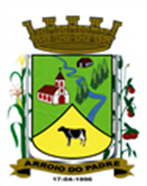 ESTADO DO RIO GRANDE DO SULMUNICÍPIO DE ARROIO DO PADREGABINETE DO PREFEITOMensagem 37/2018ACâmara Municipal de VereadoresSenhor PresidenteSenhores Vereadores	Venho por esta a este Legislativo encaminhar mais um projeto de lei.	O presente projeto de lei tem por finalidade alterar o anexo I – Programas, da Lei Municipal N° 1.894, de 11 de outubro de 2017, Lei esta que dispõe sobre a elaboração das diretrizes orçamentarias para o presente exercício.	A nova ação (projeto/atividade) a ser criada no anexo da referida Lei dispõe sobre a aquisição pelo município de um novo veículo ambulância a ser utilizado no atendimento a pacientes que precisam se deslocar para tratamentos de saúde.	Parte do recurso necessário para a confirmação desta aquisição é proveniente da União através do Ministério da Saúde e a outra parte é de recursos próprios provenientes do superávit financeiro de 2017.	Certo da importância desta aquisição o Poder Executivo aguarda confiante a aprovação de mais este projeto de lei.	Com cumprimentos me despeço.Atenciosamente.Arroio do Padre, 04 de junho de 2018. Leonir Aldrighi BaschiPrefeito MunicipalAo Sr.Dário VenzkePresidente da Câmara Municipal de VereadoresArroio do Padre/RSESTADO DO RIO GRANDE DO SULMUNICÍPIO DE ARROIO DO PADREGABINETE DO PREFEITOPROJETO DE LEI Nº 37, DE 04 DE JUNHO DE 2018.Dispõe sobre a inclusão de nova ação no anexo I – Programas, da Lei Municipal N° 1.894, de 11 de outubro de 2017, Lei de Diretrizes Orçamentárias de 2018.Art. 1° Fica criado a nova ação no anexo I – Programas, da Lei Municipal N° 1.894, de 11 de outubro de 2017, que dispõe sobre as Diretrizes Orçamentárias para o exercício de 2018, com sua denominação e respectivo valor, conforme o anexo I desta Lei.Art. 2° Servirão de cobertura para as despesas decorrentes da criação da nova ação, recursos financeiros provenientes do excesso de arrecadação verificados no exercício de 2018, na Fonte de Recurso: 4936 – Aquisição de Unidade Móvel de Saúde, no valor de R$ 80.000,00 (oitenta mil reais).Art. 3° Servirão ainda de cobertura para as despesas decorrentes da criação da nova ação, recursos financeiros provenientes do superávit financeiro verificado no exercício de 2017, no valor de R$ 120.000,00 (cento e vinte mil reais) na fonte de Recurso: 0001 – Livre.Art. 4° Esta Lei entra em vigor na data de sua publicaçãoArroio do Padre, 04 de junho de 2018. Visto técnico:Loutar PriebSecretário de Administração, Planejamento,                     Finanças, Gestão e Tributos                                                 Leonir Aldrighi BaschiPrefeito MunicipalANEXO I – PROJETO DE LEI 37/2018PROGRAMA:0502 - Atenção à Saúde0502 - Atenção à Saúde0502 - Atenção à Saúde0502 - Atenção à SaúdeOBJETIVO:Garantir ações de atenção à saúde da população, direcionadas à criança e ao adolescente, à mulher, ao adulto e ao idoso; Manter o atendimento da população através do programa estratégia saúde da família; Desenvolver projetos e implementar atividades na área de promoção, proteção, controle, acompanhamento e recuperação da saúde; Priorizar a saúde da população em situação de maior vulnerabilidade.Garantir ações de atenção à saúde da população, direcionadas à criança e ao adolescente, à mulher, ao adulto e ao idoso; Manter o atendimento da população através do programa estratégia saúde da família; Desenvolver projetos e implementar atividades na área de promoção, proteção, controle, acompanhamento e recuperação da saúde; Priorizar a saúde da população em situação de maior vulnerabilidade.Garantir ações de atenção à saúde da população, direcionadas à criança e ao adolescente, à mulher, ao adulto e ao idoso; Manter o atendimento da população através do programa estratégia saúde da família; Desenvolver projetos e implementar atividades na área de promoção, proteção, controle, acompanhamento e recuperação da saúde; Priorizar a saúde da população em situação de maior vulnerabilidade.Garantir ações de atenção à saúde da população, direcionadas à criança e ao adolescente, à mulher, ao adulto e ao idoso; Manter o atendimento da população através do programa estratégia saúde da família; Desenvolver projetos e implementar atividades na área de promoção, proteção, controle, acompanhamento e recuperação da saúde; Priorizar a saúde da população em situação de maior vulnerabilidade.TIPO (*)AçãoUnidade de MedidaTIPO (*)Unidade de Medida2018TIPO (*)ProdutoUnidade de MedidaP1.528 - Aquisição de Ambulância Unid.Meta Física1PAmbulância AdquiridaUnid.ValorR$ 200.000,00